 General Knowledge AnswersNumber One : Chinese				Number 23: MarketsNumber two : Russia				Number 24: ChristmasNumber Three : Johnny Depp			Number 25: PyreneesNumber Four : Shoes				Number 26: St DavidNumber five : The inside of the body		Number 27: IrelandNumber six : 50 states				Number 28: SpongebobNumber 7 : Manchester United			Number 29: SpockNumber 8 : Newcastle Upon Tyne		Number 30: HedgehogNumber 9: General PractitionerNumber 10: Bayern MunichNumber 11 : PotatoNumber 12: WaterNumber 13: Henry VIIINumber 14 : Gordon BrownNumber 15: VeniceNumber 16: Bear Gyrlls Number 17: CheeseNumber 18 : SallyNumber 19: IndiaNumber 20: World war IINumber 21 : Damien Hirst Number 22: Birds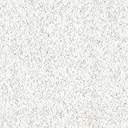 